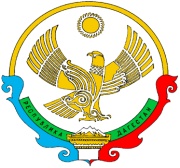 РЕСПУБЛИКА ДАГЕСТАНМуниципальное казенное общеобразовательное учреждение«Ишкартынская средняя общеобразовательная школа»368208   с. Ишкарты, Буйнакский район, тел. 89289412741, ischkarty_school_1@mail.ruМКОУ «Ишкартынская СОШ»Информация о проведении уроков мужества, посвящённых 75-летию Победы День знаний 1 сентябрь 2020гПояснительная записка.С целью содействия духовно-нравственному развитию и воспитанию обучающихся, формированию российской гражданской идентичности, патриотизма, уважения к Отчеству, был проведён в день знаний Урок Победы, посвящённый 75-летию Победы в Великой Отечественной войне.Задачи:Способствовать пониманию школьниками роли и значения Великой Победы для судеб всего человечества.Формировать духовно-нравственные ценности, как чувство глубокого уважения к ротному и трудовому подвигу народа, нравственный долг перед ветеранами и участниками ВОВ.В проведении урока участвовали обучающиеся всех звеньев школьного образования: начальная и младшая школа, среднее и старшее звено…На мероприятии присутствовали: депутат сельского собрания - Абдуллаев М.Б;Работники сельской библиотеки: Чопаева Г., Джалилова Д. Классные руководители ребятам задавали и обсуждали следующие вопросы:- Когда началась ВОВ?- А когда закончилась?- Как называлось наше государство в годы войны?- Кто такие советские люди?Множество войн и других тяжелых испытаний выпало на долю нашей страны за долгие века. Совместными усилиями народ нашей страны неоднократно разрушали планы захватчиков. Победа советского народа в ВОВ 1941-1945 годов занимает особое место в нашей истории. Наша страна отстояла свободу и независимость в борьбе с самым беспощадным врагом - А кто напал на нашу страну? Для нападения на СССР Германия и ее союзники выделили армию вторжения, численностью семь млн. человек.-Кто знает, как назывался план Гитлера по завоеванию Советского Союза?Особое внимание обращали преподаватели на следующие ключевые вопросы: героические страницы нашей истории, боевые подвиги земляков, роль юных героев-антифашистов, вклад каждой семьи в приближение победных дней, события.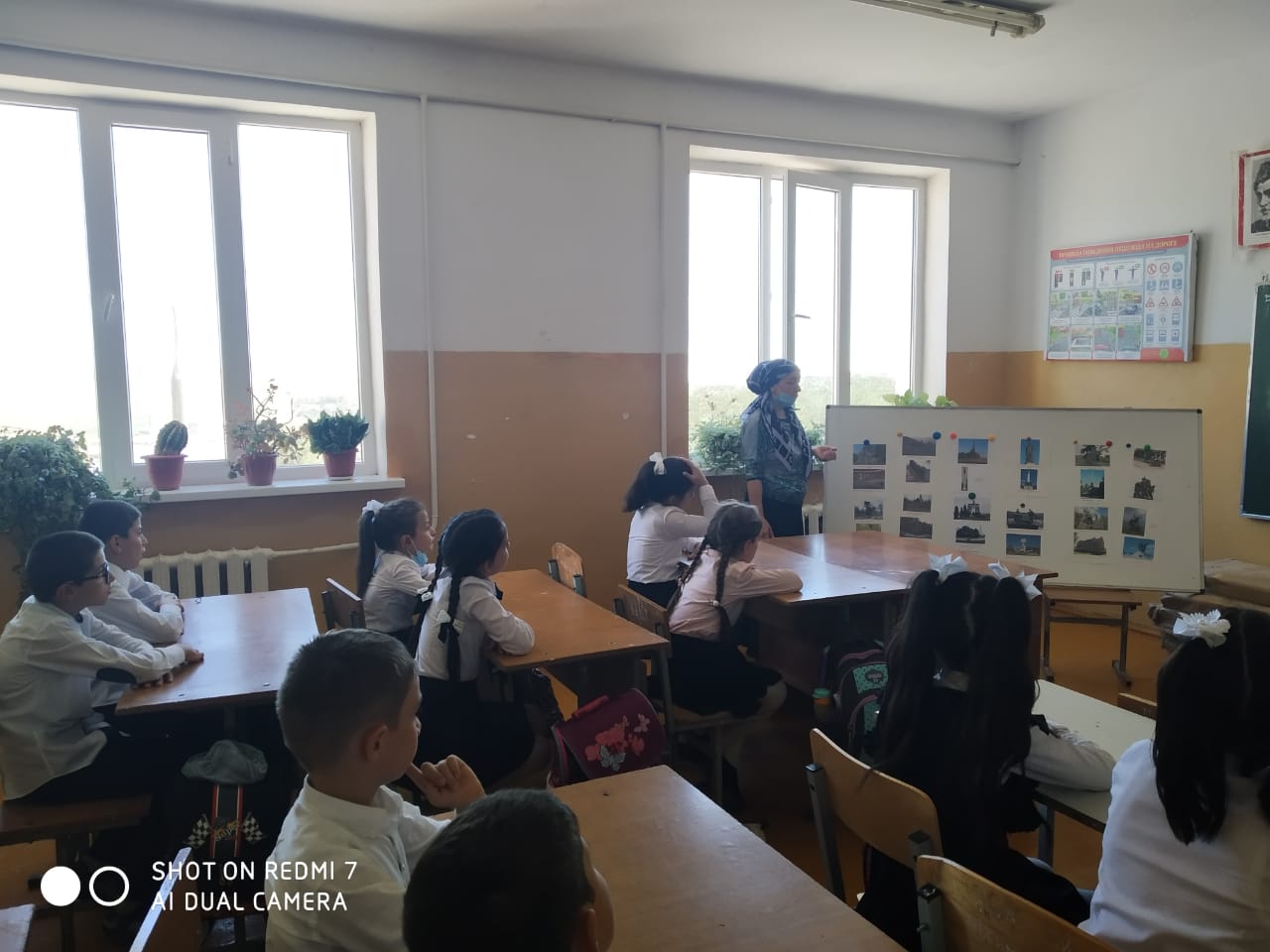 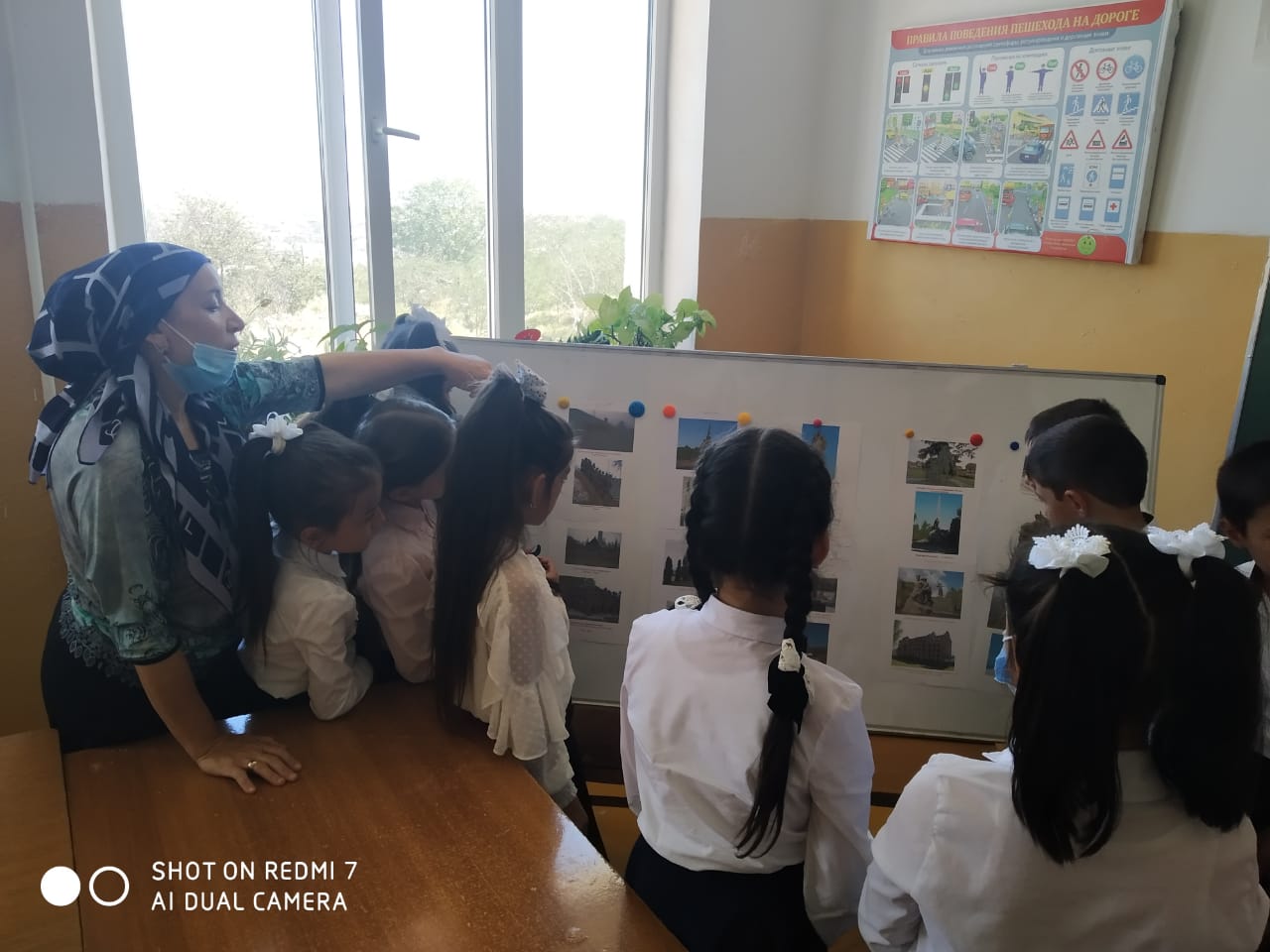 «Моя родина- Россия», во 2 классе провела классный руководитель Абсолтанова С.С.На уроке рассказывалось об исторически значимых событиях Великой Отечественной войны, городах –героях, детях, героях войны.Учителем истории Тишковым Ю.В.  было отмечено, что в последнНа уроке рассказывалось об исторически значимых событиях Великой Отечественной войны, городах –героях, детях, героях войны.Учителем истории Тишковым Ю.В.  было отмечено, что в последн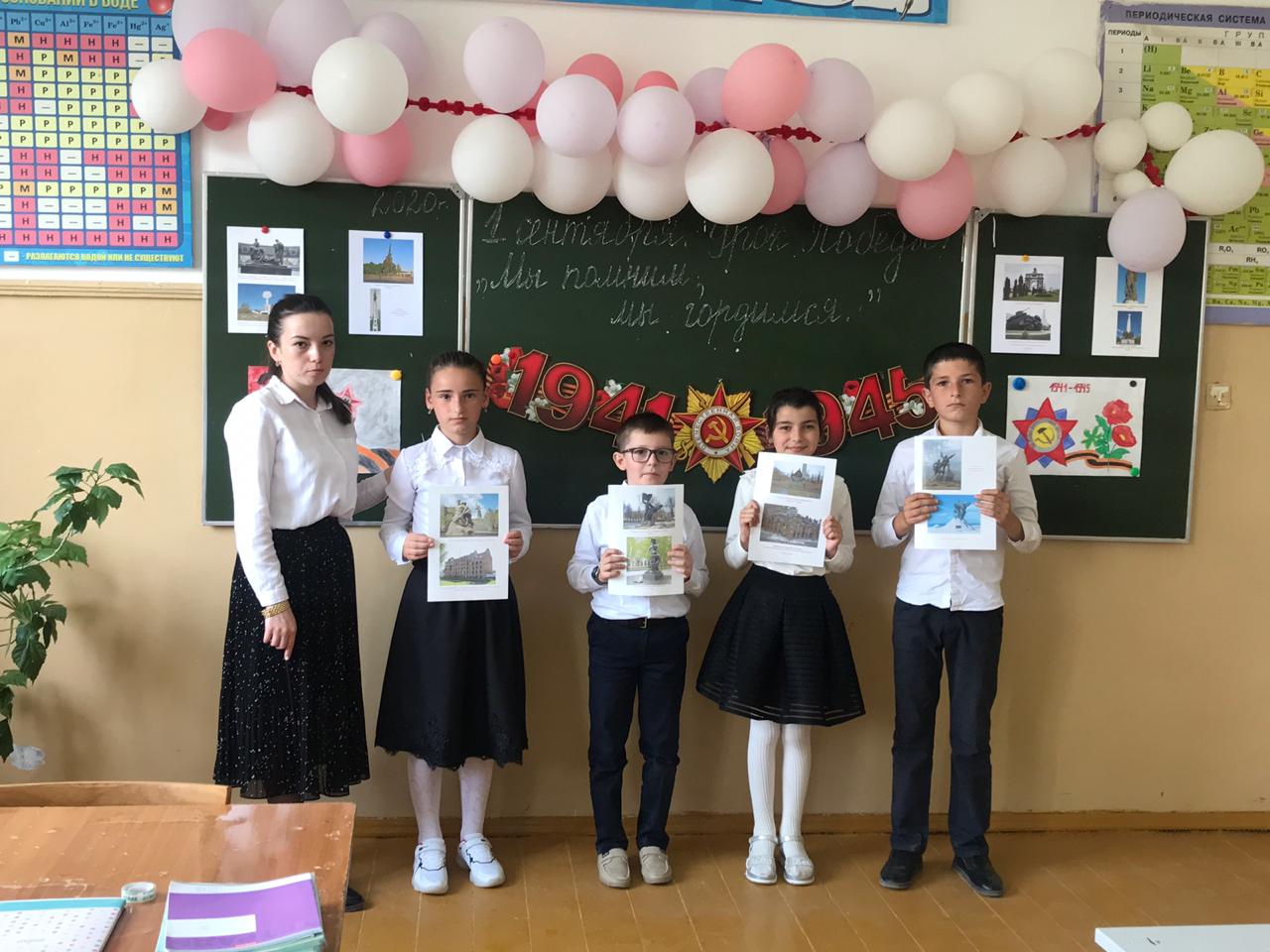 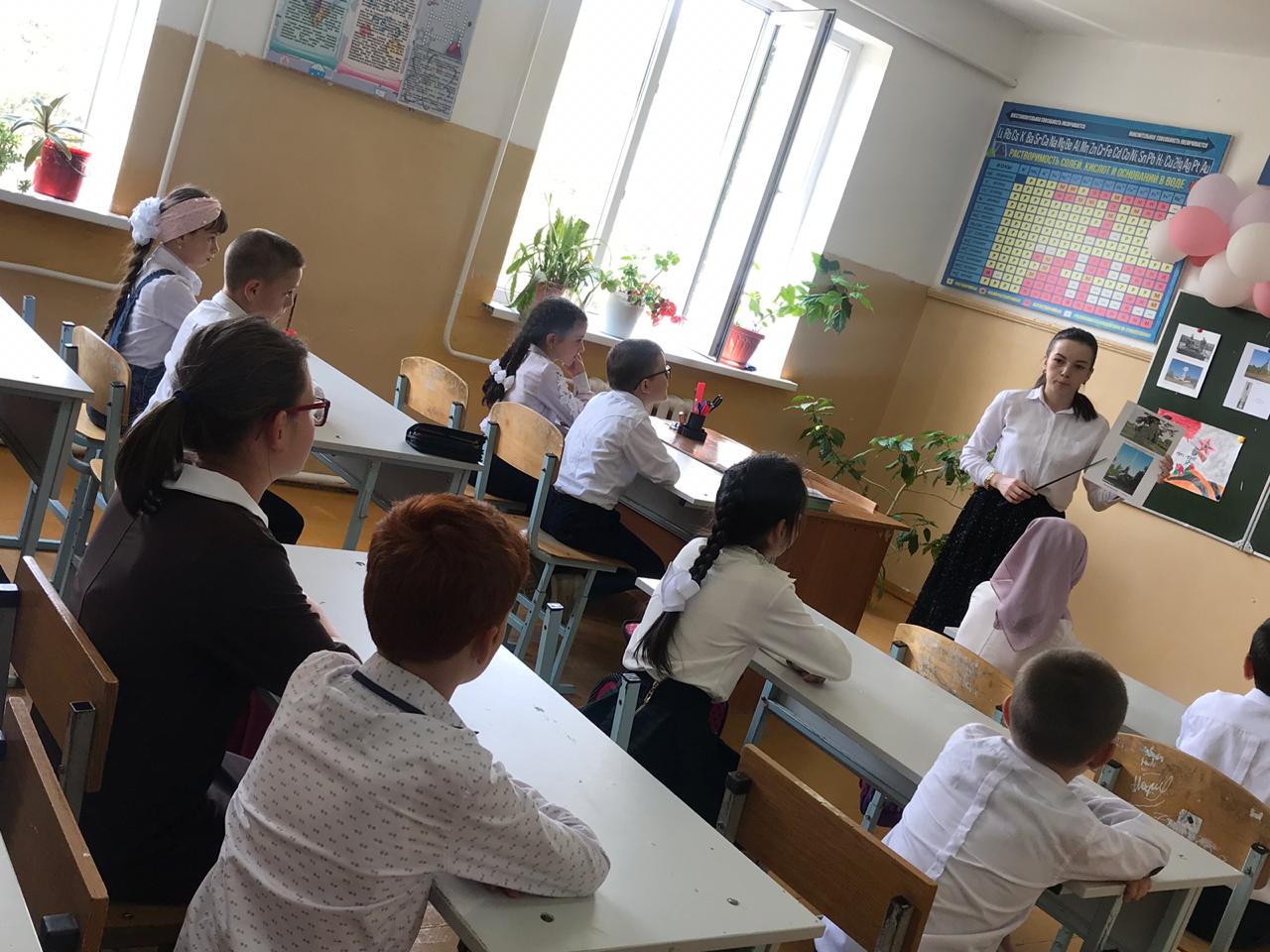 Урок Победы «Мы помним, мы гордимся» провела классный руководитель 4 класса Алимова Н.В 6 классе «Мы помним, мы гордимся» провела классный руководитель Курбанова Х.А.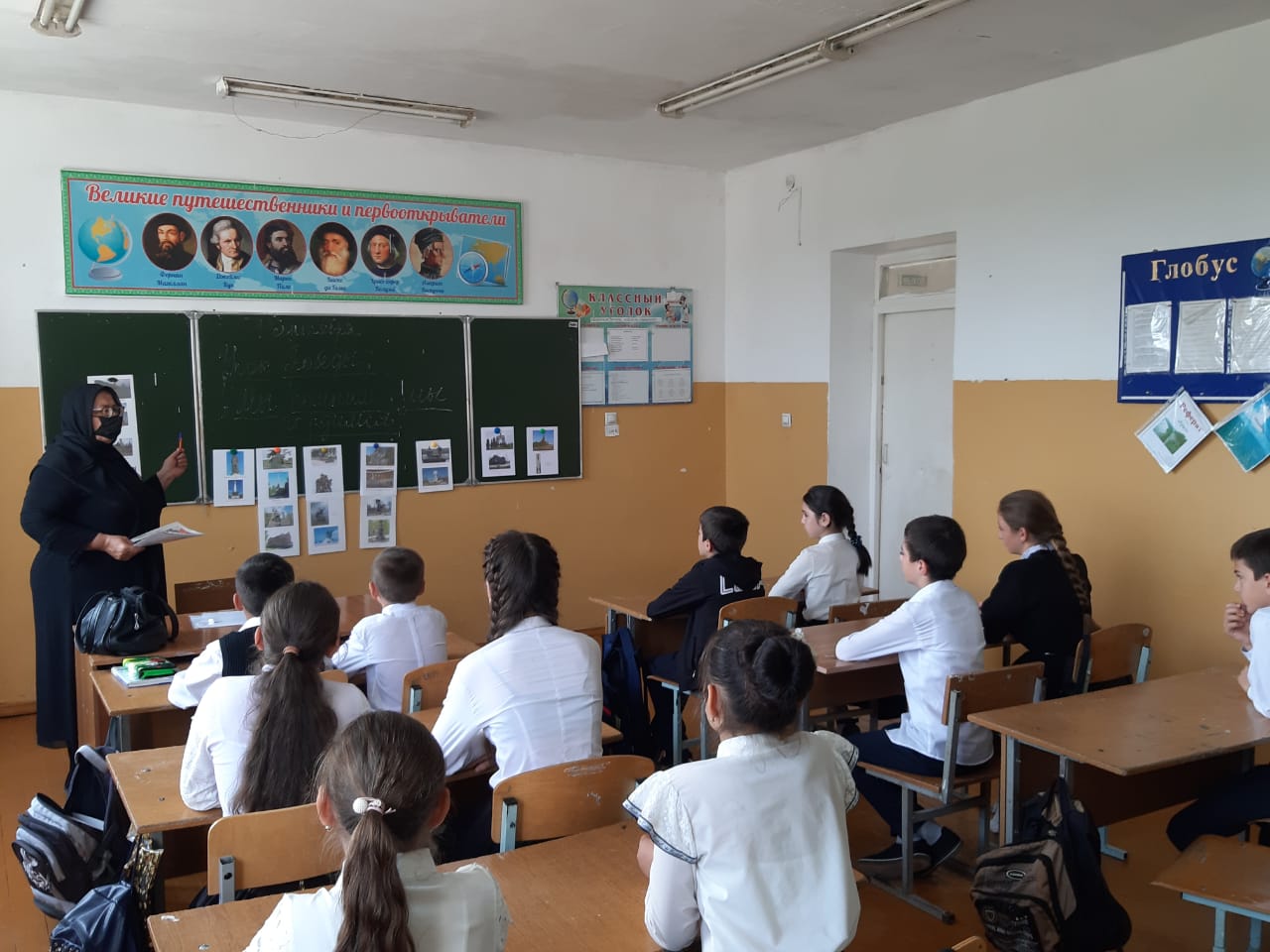  «Я -патриот», «Памятники Победы», провела в 11 классе учительница русского языка и литературы Алхуватова Р.И.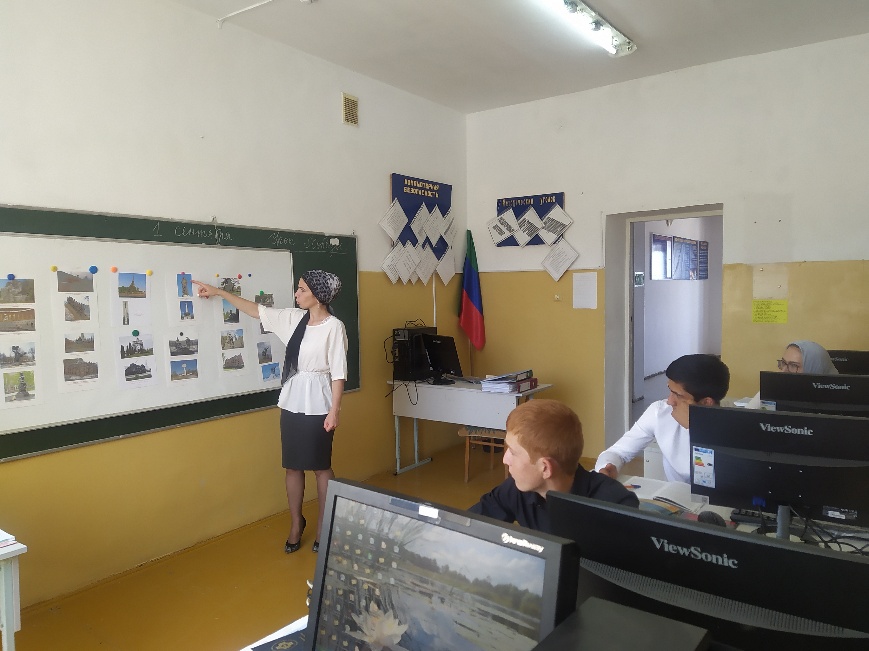 Заместитель директора по воспитательной работе  - /Ойболатова А.А./Директор школы ___________ /Муртазаева Н.А./Темы по классамКоличество педагоговКоличество учащихсяПриглашённые гостиУрок Победы:1-4«Моя родина – Россия»454депутат сельского собрания - Абдуллаев М.Б;Урок Победы:5- 7 «Мы помним, мы гордимся!»;  «Я – патриот»
342Работники сельской библиотеки: Чопаева Г., Джалилова Д. Родители: Алискандирова Д., Рашитханова Г.Зайриева Д; Аскерханов С.Урок Победы:8 -11 «Россия – моя страна», «Памятники Победы»530Адильханова М, Курбанова С.,Гафурова Г., 